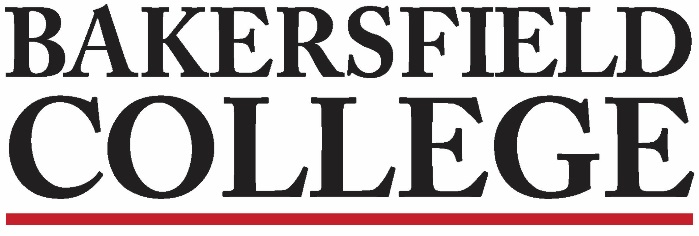 Accreditation and Institutional Quality (AIQ) CommitteeSeptember 11, 20183:30pm to 5:00pm in L160Agenda1.Approval of Minutes (8/28)Approve with progress and modifications if necessaryPresent: Jessica Wojtysiak, Craig Hayward, Jason Stratton, Todd Coston, Kim Nickell, Brent Wilson, Maria Wright, Jamal Wright, Talita Pruitt, Dena Rhoades, Sondra Keckley, Danielle Ackenheil5 minutes2.Chairs Report: Craig & JessicaJessica:  Project of completing a document of the contributors who worked on the ISER.  It was presented to AIQ to make sure that all have been recognized for their contributions to the ISER document. How should the list of over 200 be packaged? There are still some missing members, so Jessica is reaching out to AIQ to help fill in the gaps. Anyone who had touched the ISER in any way. Jessica will make sure to send apologies to anyone who may have been left out. Jason Stratton will double check his earlier lists to make comparisons and updates as necessary. We want to highlight student involvement.AIQ will meet Oct. 23 in Room 207 at the Southwest Campus. The Outlook will be modified to reflect room changes for the October 23 meeting and future meetings.Jessica presented the Bakersfield College Decision-Making Process document to prep us for the upcoming ACCJC visit. Still reaching out to the campus for AIQ members.Chris Glaser has been invited to AIQ meeting to help us with webpage concerns.10 minutes3.Review AIQ ChargeJessica presented our charge for review.  She explained the changes and updates that we had discussed at the previous AIQ meeting. The committee was asked to help with the language and members made suggestions. Changes with the language and membership needs were updated to better reflect what AIQ is doing presently.  Everyone agreed to the changes.Sondra leaned over to me and whispered that we are no longer providing snacks.Todd brought up the issue of no snacks.15 minutes4.Program Review Report – KimAll program reviews are out.  We have had 11 early submissions as of 9/10/18, the committee chairs are busy reviewing them for a quick turnaround so the programs can make changes for the Sept.24 deadline. The pilot for eLumen has been launched for 7 programs with a mix of types. 5 are AU and 2 are 3-year Comprehensive. We reviewed our charge last meeting.We will be getting ready for our Oct. 2 meeting with a visit from the ACCJC visiting team5 minutes5.Assessment Report – BrentTalita had a question about the numbers of students showing up in the Assessment section of e eLumen.  What’s in Banner is not matching with eLumen. Brent explained a data load problem for spring.Picture break…and we’re backAssessment revised their charge.  Assessment is training their members on the assessment section in eLumen.  They are also working on SLOs for curriculum.Training on standardizing SLO language is coming soon to reach the goal that all SLOs have uniform language.5 minutes6.Strategic Directions Report – ToddNeed help with new set of SD.  Reporting out is posing a problem. SD will send out emails to the leads to get a handle on what initiatives they are going to be working on this year. How are multiple groups going to work on those initiatives for the 2018-21 cycle? The end of the year, those initiatives will need a score.SD has been working on the tallying of the final score on previous SDs from the 2015-18 cycle. Most were completed.  The work will continue to make sure there is a link with the initiatives that were completed and the evidence to demonstrate their completion.Jessica brought up the question about who will take Grace Commiso’s place on creating the document from which SD reported out its results.5 minutes7.BC-KCCD Accreditation SurveyJessica sent out a call for suggestions on the Accreditation Survey. Sondra was a help in this area with her early feedback and attention to detail. The survey is linked to supporting the college’s accreditation through its language.The members continued the discussion of improvement to the survey language to clarify the confidentiality of the survey and the rules of the survey how the respondents should respond. The changes were made and agreed upon.The individual questions in the survey went through a final review with the committee giving feedback to ensure that the respondents would understand from whence come the services (district, local). Much good discussion ensued. Because of time, Jessica will make the suggested changes and send out another email to the committee for a final review.15 minutes8.Institutional Projects DocumentJessica presented the Institutional Projects Document to the committee to get dates for presenting the different projects to going on with committees and other areas to relevant committees and groups. Included in these projects is eLumen pilots with Program Review, Strategic Directions 2019-21, Data Warehouse and the like.10 minutes9.The Program MapperCraig:  SOI letter went out today to several relevant listserves. Craig brought us to the Guided Pathways page on the BC website and discussed a couple of other colleges involved in the Program Mapper work.  The map is a huge part of the Guided Pathways. Maps are being vetted from other colleges.  The maps are available to students through a soft launch. The Office of Institutional Effectiveness has the link to those maps. Craig talked a little about how the links within the map worked. A new point release will have a search focus, and there will be further work to make it more user friendly.10 minutes10.Early Analysis of MM 4.0Moving the bar for students to get into transfer level courses in math and English.  Early results…did we increase the number of students who finished?  Summer 17 and 18 comparison. Early data shows that Summer 18 achieved a 33% throughput rate which is up from Summer 17’s 21% throughput.  This document is found on the AIQ webpage.10 minutesThe meeting adjourned at 5:08 with the announcement that our committee photo is on our webpage.